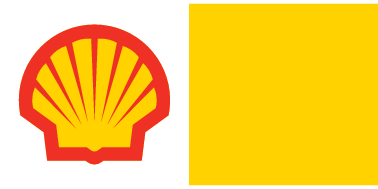 INFORMACJA PRASOWAWarszawa, 14 grudnia 2022 r.Niższa emisja i zużycie paliwa dzięki nowoczesnym olejom silnikowym do pojazdów ciężarowychBranża ciężarowego transportu drogowego stoi obecnie przed dwoma wyzwaniami. Zgodnie z unijnym rozporządzeniem wymagane jest ograniczenie emisji CO2 przez nowe pojazdy ciężarowe. Do 2025 r. musi zostać ono zmniejszone o 15%, a do 2030 r. – o 30%. Jednocześnie oczekuje się, że osiągi takich pojazdów zostaną utrzymane, a nawet poprawione. Istotną rolę 
w osiągnięciu tych celów będą odgrywały nowoczesne środki smarne, głównie oleje silnikowe.Trendy dotyczące rozwoju produkcji środków smarnych są napędzane wymogami branży samochodowej i kwestiami związanymi z ochroną środowiska. Aktualnie priorytetami są efekty w postaci wydłużenia czasu pracy silnika i oleju silnikowego oraz ograniczenie emisji spalin. Jeśli cała flota pojazdów w Europie obniży zużycie paliwa o 1,0%, może to przyczynić się do zmniejszenia emisji CO2 o 2,2 mln ton rocznie. Jednocześnie przełoży się to na oszczędności operatorów flot, które przy takich ograniczeniach szacowane są na miliard euro rocznie.– Dążąc do ograniczenia emisji spalin i zmniejszenia zużycia paliwa, producenci OEM opracowali jednostki napędowe, które ograniczają zużycie paliwa na jednostkę mocy silnika  oraz zmniejszają negatywny wpływ na środowisko naturalne. Wiązało się to z istotnymi zmianami w konstrukcji wysokoobciążonych silników. Mają one zapewnić najbardziej efektywne wykorzystanie paliwa bez utraty trwałości jednostki napędowej – mówi Cezary Wyszecki, Doradca Techniczny w dziale sprzedaży pośredniej środków smarnych w Shell Polska.Do ochrony najważniejszych podzespołów nowoczesnego silnika należy stosować bardziej zaawansowane środki smarne o niskiej lepkości i niskiej wartości wskaźnika HTHS. Tylko taki olej może zapewnić zmniejszenie zużycia paliwa i stabilność parametrów oleju.Nowa gama olejów Shell Rimula R7Aby sprostać rygorystycznym przepisom dotyczącym ograniczania emisji – i tym samym – pomóc producentom oraz operatorom pojazdów ciężarowych, firma Shell opracowała 
i wprowadziła do oferty gamę olejów silnikowych nowej generacji Shell Rimula R7. Ta innowacyjna rodzina produktów o niskiej lepkości i niskiej wartości HTHS została przygotowana specjalnie z myślą o samochodach ciężarowych najnowszej generacji i jest owocem wieloletniego doświadczenia w zakresie formulacji olejów oraz współpracy 
z producentami OEM. Oleje Shell Rimula R7 zmniejszają zużycie paliwa i emisję szkodliwych substancji bez uszczerbku dla trwałości, a jednocześnie chronią silnik nawet w najtrudniejszych warunkach. Wyjątkowa wydajność, stabilność i oszczędność paliwa w przypadku produktów z tej serii zostały sprawdzone w rygorystycznych testach oraz próbach przeprowadzanych w warunkach rzeczywistych, na dystansie wielu milionów kilometrów.Najnowszymi produktami w rodzinie Shell Rimula R7 są Shell Rimula R7 Plus AI 0W-20 oraz Shell Rimula R7 Plus AD 0W-20. Po ich wprowadzeniu, gama Rimula R7 obejmuje cztery oleje silnikowe dające możliwość jeszcze bardziej ograniczyć zużycie paliwa:Shell Rimula R7 AD 5W-30 o wartości HTHS 2,9 mPa s, posiadający aprobatę Mercedes-Benz 228.61Shell Rimula R7 Plus AM 5W-20 o wartości HTHS 2,6 mPa s, posiadający aprobatę MAN dla M 3977 i Scania dla LDF-5Shell Rimula R7 Plus AI 0W-20 o wartości HTHS 2,6 mPa s, posiadający aprobatę Iveco dla 18-1804 TLV LSShell Rimula R7 Plus AD 0W-20 o wartości HTHS 2,6 mPa s, posiadający aprobatę Mercedes-Benz 228.71– Oleje z rodziny Shell Rimula R7 o obniżonej wartości HTHS zapewniają bezpośrednie obniżenie zużycia paliwa o około 1% w porównaniu z konwencjonalnym olejem SAE 5W-30 (HTHS na poziomie 3,5), bez negatywnego wpływu na ochronę silnika i podzespołów. Wykorzystywane w transporcie pojazdy pokonują rocznie setki tysięcy kilometrów. Ten 1% daje wymierny efekt finansowy, przynosząc znaczne obniżenie kosztów paliwa 
i konserwacji. Niższe zużycie paliwa dzięki stosowaniu oleju o niskiej wartości HTHS oznacza też mniejszy ślad węglowy, czystszy filtr cząstek stałych i tym samym lepszą wentylację silnika oraz niższe spalanie. Każdy litr spalonego oleju napędowego emituje średnio 2,6 kg CO2. Oleje z rodziny Shell Rimula R7 mogą bezpośrednio i trwale zmniejszać emisję gazów przez flotę dzięki obniżeniu zużycia paliwa – podkreśla Cezary Wyszecki, Doradca Techniczny w dziale sprzedaży pośredniej środków smarnych w Shell Polska.Wszystkie oleje z rodziny Shell Rimula R7 zostały opracowane z wykorzystaniem technologii Dynamic Protection Plus, która łączy stosowanie bazowego oleju syntetycznego powstającego w technologii GTL oraz technologii Adaptive Additive, zapewniając doskonałą ochronę silnika. Zaawansowana technologia niskopopiołowa (LowSAPS) zapobiega blokowaniu lub zanieczyszczaniu urządzeń oczyszczających spaliny, takich jak katalizatory i filtry układu wydechowego. Dzięki temu nowoczesne pojazdy spełniają wymogi prawne 
i pracują z wysoką sprawnością. Oleje Shell Rimula R7 wykazują doskonałe parametry w wymagających testach stanowiskowych i polowych silników z układami EGR, DPF, SCR, obejmujących korozję, zużycie pierścieni tłokowych i tulei cylindrowych oraz zużycie zespołu zaworów. Spełniają najnowsze wymagania dotyczące długich okresów między wymianami oleju w przypadku nowoczesnych silników Euro 6, umożliwiając operatorom optymalizację harmonogramów konserwacji i kontrolę jej kosztów.Grupa Shell Shell jest wiodącym globalnym dostawcą środków smarnych dla samochodów osobowych, ciężarowych, motocykli i maszyn przemysłowych. Najnowocześniejsze rozwiązania technologiczne powstają w trzech głównych centrach badawczo-rozwojowych w Hamburgu, Szanghaju i Houston. Shell produkuje oleje w 40 blendowniach, a smary 
w 10 zakładach produkcyjnych na świecie. Oleje produkowane na bazie oleju powstałego z gazu naturalnego, powstają w największej instalacji petrochemicznej zlokalizowanej w Katarze. Niezmiennie od 15 lat Shell zajmuje pierwsze miejsce wśród dostawców środków smarnych na świecie (źródło: Kline&Company)